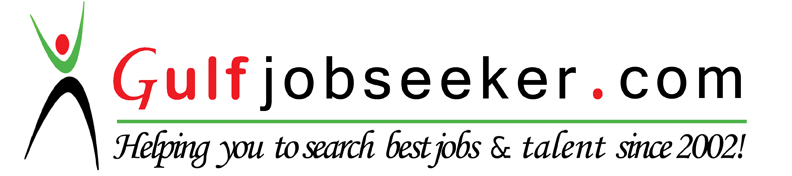 Whats app  Mobile:+971504753686 Gulfjobseeker.com CV No:1566312E-mail: gulfjobseeker@gmail.comCareer FocusSeeking assignments in Material Management, SAP MM Functional, Material codification in SAP-MM with a high growth oriented organization of repute.Executive SummaryAn astute professional with 8 years of experience in materials management, materials recommendation for processing, cataloguing, coding and inventory analysis for various different industries in Oil & Gas fields.Worked as a SAP MM Functional Expert in Oil & Gas Industries.Supporting Plant Field Maintenance to perform their day to day activities from Material Services.Knowledge Purview Knowledge of SAP MM Material data standardization of Centralized Material Master for shell operating units worldwide. Coding as formatted item specified by values against fixed characteristics, which describe the item technically or functionally contains MESC number, Unit of measure (UOM), Short description, long description, Product group, class type, vendor code, class & attributes etc. Provides a materials management service to the company and ensures materials and equipment is in the right place at the right time.Areas of ExposureMaterial CodificationClassifying the item with MESC Main and Sub Sub Groups with help from the coding schedule.Creating purchase order text for the particular item.Organizational DetailsSince Jul’12 – May’15 with QNFS – RasGas Ltd.., Qatar as Materials Planner (Engineer) (Contract Position)Competent to Principles of Materials Management, Material Master Database, Materials Master Template (MMT) , Materials Classification & Standardization, Knowledge of Materials, Materials Requirement Planning (MRP) , Stock Analysis, Materials Quality Management, Management Reporting.Knowledge of SAP MM module & ERP, planning, analytical & problem solving skillsLiaise with Material Integrity team to correct, modify, FFD of Material Master data including P.O text.Identify duplicate material codes and take necessary action to FFD or block for procurement.Review system notifications related to MM changes and approve Material Master data through MM Template workflow.Review deleted MM based on periodical Batch ID notification and update BOM, Unit of Measurement (UOM), Item Category (ICt), Item Text Line 1&2, installed quantity based on Manufacturer/Asset Drawing, Controlled document.Identify the Bill of Material (BOM) for the new MM also Review BOM allocation based on adhoc requestReview/Prepare SSL Adjustment/Amendment based on request and Liaise with MRP team to update SAP statusMaterial return to Warehouse with proper documentationReview the Electronic Management of change for equipment upgrades/spares involved and follows up with Asset Coordinators for mitigation.Prepare and follow up with Maintenance team for Awaiting Materials status with Risk Matrix.Procurement of materials based on emergency ensure with proper documentation/approvals.Review and resolve Technical clarifications related to materials as per the agreed roles and responsibilities.Steward clarification process between End users, Engineering, Vendor, Procurement team and Material integrity team. (Both post and pre P.O technical clarifications)Since Sep’09 – Jul’12 with Prumatech Info systems Ltd., Chennai as Sr. Engineer –Materials (EP – SAP)- Online Master Data MaintenenceHandling activities pertaining to Global SAP MM Material data standardization of Centralized Material Master.Eliminating the duplicate materials using MITS 10 search, OLD MITS search, Material classification search and Part number search in the material master for the shell operating units worldwide.Creating short text as well as long text as per data given by the client.Creation of materials (MM 01), Changing (amend) the existing coded materials (MM 02), Deletion of materials (MM 06), changing the material type (MMAM) as per client requirement from time to time.By using MM 03 for display of existing coded materials.Standardizing of material description for generic and proprietary materials and OEM part numbers/Model/drawing/position numbers and all OEM references and local references.Segregating Global Material data and local plant data.Creating standard/unique OEM, its description and codes.Standardizing formatted material description and its attribute values.Assigning the material group as per Shell product service group codes (PSGC)Key project handledProject: 1Client			: Murphy Oil Corporation - WarehouseRole			: QC-Materials EngineerDuration		: Sep 2011 – Dec 2011Role: Data cleansing in existing Material Master for two stores and create global material master to reduce inventory cost.Details:Assigning Correct Noun and Modifiers to the existing materials.Create new templates based on the Noun and Modifiers.Fill up the attributes and enrich the data’s from client’s source data and in the manufacturer’s website.Classify the item with MESC coding and assigning logic to the existing items.Finding duplicates based on Part number, same item description and confirm this by Client.Creating Purchase order text for all the items.Preparing uploading format provided by the client.Project: 2Client			: Murphy Oil Corporation - WarehouseRole			: QC-Materials EngineerDuration		: Dec 2011 – Mar 2012Role: Data cleansing in existing Material Master for two stores and create global material master to reduce inventory cost.Details:Assigning Correct Noun and Modifiers to the existing materials.Create new templates based on the Noun and Modifiers.Fill up the attributes and enrich the data’s from client’s source data and in the manufacturer’s website.Classify the item with MESC coding and assigning logic to the existing items.Finding duplicates based on Part number, same item description and confirm this by Client.Also segregate and eliminate the common item across the plant to reduce the inventory cost.Creating Purchase order text for all the items.Preparing uploading format provided by the client.Highlights:Standardizing of material description for generic and proprietary materials and OEM part numbers/Model/drawing/position numbers and all OEM references and local references.Segregating Global Material data and local plant data.Creating standard/unique OEM, its description and codes.Standardizing formatted material description and its attribute values.PREVIOUS ASSIGNMENTS 3 years worked as an Engineer in Different manufacturing Industries in Chennai, IndiaRole: Involved in releasing the drawings for the manufacturing unit thereby achieving the production target. Preparing SPC charts to monitor the process. Identify the local suppliers for the critical components for the machines used in the manufacturing Industry.Foundries Limited, Chennai, India for the period: Dec’05-Jan’07Forge Ltd., Chennai, India for the period: Jan’07-Dec ’08Academic CredentialsB.E. (Mechanical Engineering) from A.C. College of Engineering & Technology, a Government of Tamil Nadu Institution, Karaikudi in 2005 (Secured 1st Division)Professional QualificationProficient in SAP MM & SAP PMProficient in MS Excel CNC Certification Course from CIPET, A Government of India Society, Chennai.Unigraphics Certification Course from A.C. College of Engineering & Technology, Karaikudi.Pro-E Certification Course from A.C. College of Engineering & Technology, Karaikudi.Personal DossierDate of Birth		:	05th June 1977Languages		:	English, TamilAcademic/Educational Qualification 		:	B.E. (Mechanical Engineering) Current Location 	: 	IndiaPost Applied		:	Materials Engineer